ДОДАТКИДодаток 1Шаблон паспортаДодаток 2Чорно-біле зображення людини1.Президент Зімбабве Роберт Мугабе 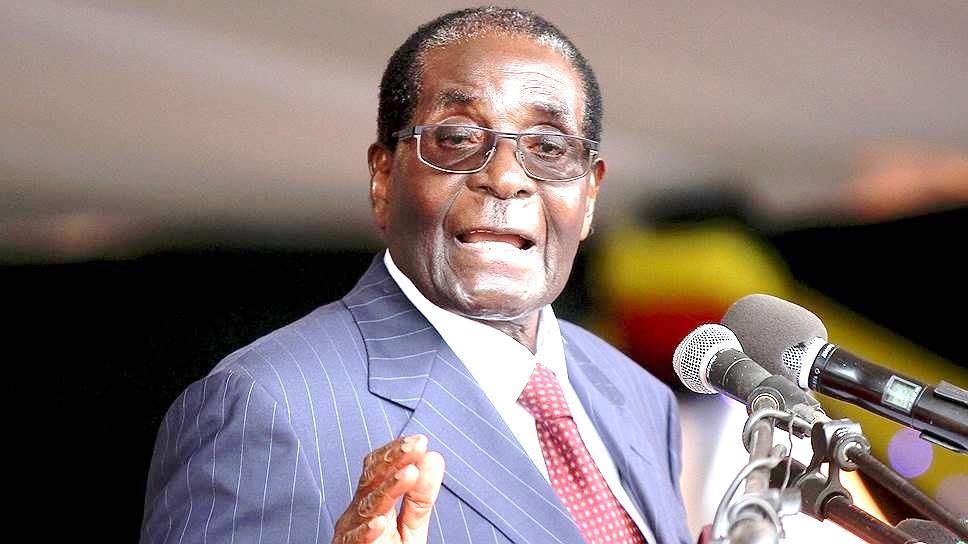 2. Президент Бразилії Ділма Русеф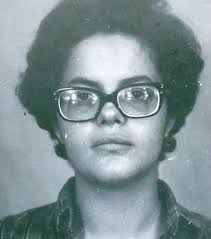 3. Генриетта Хоулэнд «Гетти» Грин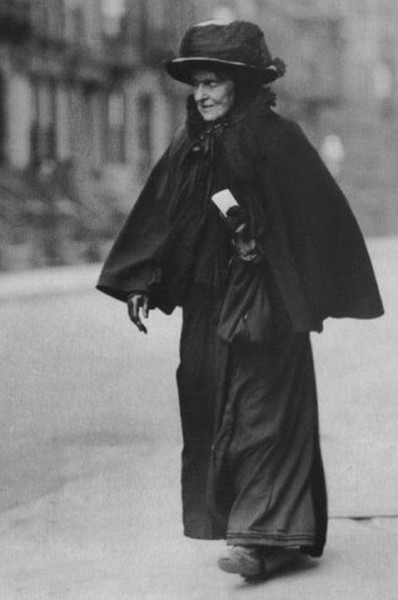 4. Гайтана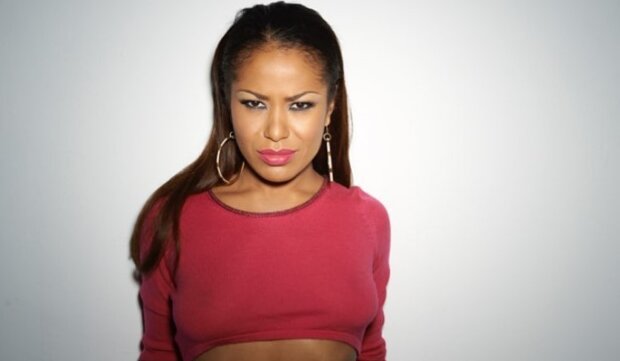 5. Вольфа Мессинга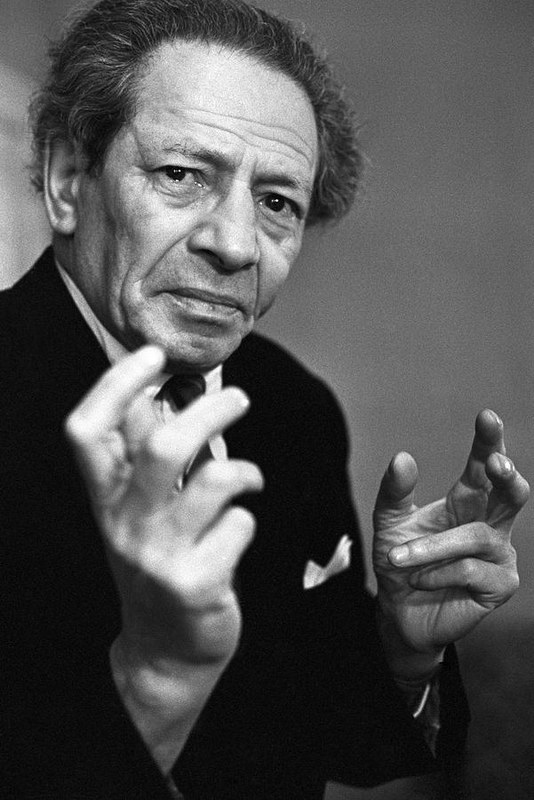 НаціональністьВікСтатусЗовнішність